Application Form for Domestic / International Debit CardBranch Name _____________				Date of Application______________Name (Person to whom card is to be issued)Mr./Mrs./Ms  _______________________________________________________________Date of Birth_______________________________________________________________Father’s/Spouse Name ______________________________________________________Name Desired on Debit Card__________________________________________________Address:(O)	 __________________________________________________________________             ______________________________ Pin _______________________________Address:(R)	__________________________________________________________________           ______________________________ Pin ________________________________Tel. No. (R) _________________________  Tel. No. (O)_____________________________Mobile No__________________________   e-mail ID _____________________________Details of Primary Account Number:-     I would like to receive my Card and PIN Mailer at (Please tick one option)Residential Address.Office Address.  Will collect personally from the BranchNomination detailsName of the Nominee ______________________Relationeship ______________If nominee is minor Date of Birth______________________________________Name of the Guardian _______________________________________________DECLARATION FOR  DEBIT CARD UNDERTAKINGI/We have read and understood the Terms and Conditions governing the usage of Union Bank Debit Card. I/We accept to be bound by the said terms and Conditions or to any changes made therein from time to time by the Bank at its sole discretion without notice to me/us. I/We confirm that I/We are the sole account holder(s) or have the required mandate to operate all the accounts linked to the Debit card singly. I/We accept full responsibility for my/our Debit Card and agree not to make any claims against Union Bank of India in respect there to. I/we agree to provide any information from my/our account to Union Bank of India. Date:___________			 Signature of First Applicant:________________________ Place:__________ 			Signature of second Applicant:_______________________					(In case of joint Account)(Debit Card is issued in joint accounts where mode of operation is either or survivor / anyone or survivor. It is not issued to trust accounts and accounts having credit facility)FOR BRANCH USE ONLY Address, signature of Customer and Mode of Operation of the account(s) verified in Finacle system. The conduct of the account during the last six months is satisfactory/It is a New Account. We hereby issue the Debit Card. Card Number  	:  _______________________________________________________Signature of the Issuing / verifying Authority:  __________________________________ Name of the issuing /verifying Authority:    _____________________________________ P.A. no. / User ID     __________________________ Date:		   ______________	Branch:   	   ______________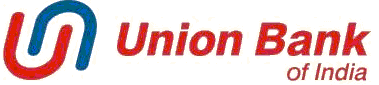 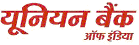 